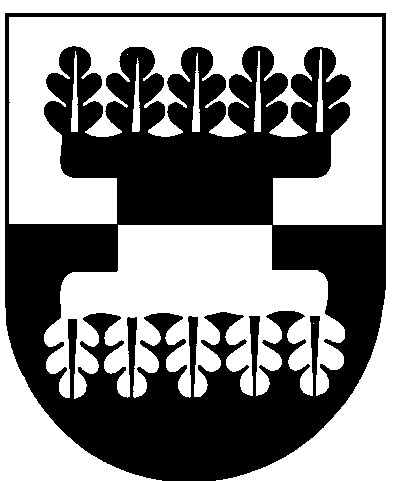 ŠILALĖS RAJONO SAVIVALDYBĖS ADMINISTRACIJOSDIREKTORIUSĮSAKYMASDĖL DARBUOTOJŲ SAUGOS IR SVEIKATOS BEI GAISRINĖS SAUGOS INSTRUKCIJŲ RENGIMO IR INSTRUKTAVIMO TVARKOS APRAŠOPATVIRTINIMO2022 m. gruodžio 2 d. Nr. DĮV-882ŠilalėVadovaudamasis Lietuvos Respublikos vietos savivaldos įstatymo 18 straipsnio 1 dalimi, 29 straipsnio 8 dalies 2 punktu, Lietuvos Respublikos darbuotojų saugos ir sveikatos įstatymo 11 straipsnio 2 dalimi, 19 straipsniu, 20 straipsniu, 25 straipsniu, 26 straipsnio 2 dalimi, 27 straipsniu ir 32 straipsniu, vykdydamas Lietuvos Respublikos vyriausiojo valstybinio darbo inspektoriaus 2012 m. rugpjūčio 10 d. įsakymą Nr. V-240 „Dėl Darbuotojų saugos ir sveikatos instrukcijų rengimo ir darbuotojų, darbdavių susitarimu pasiųsti laikinam darbui į įmonę iš kitos įmonės, instruktavimo tvarkos aprašo patvirtinimo“ (suvestinė redakcija nuo 2018-07-04):1. T v i r t i n u Šilalės rajono savivaldybės administracijos (toliau – Administracija) darbuotojų saugos ir sveikatos bei gaisrinės saugos instrukcijų rengimo ir instruktavimo tvarkos aprašą (pridedama).2. Į g a l i o j u vykdyti darbuotojų saugos ir sveikatos bei gaisrinės saugos instrukcijų rengimą bei darbuotojų instruktavimą:2.1. Administracijos vyriausiasiąjį specialistą Mindaugą Mikutavičių – Administracijoje;2.2. Šilalės miesto seniūnijos seniūnę Eglę Straukienę – Šilalės miesto seniūnijoje;2.3. Šilalės kaimiškosios seniūnijos seniūną Aloyzą Vaičiulį – Šilalės kaimiškojoje seniūnijoje;2.4. Bijotų seniūnijos seniūną Igną Gužauskį – Bijotų seniūnijoje;2.5. Bilionių seniūnijos seniūnę Loretą Daukantienę – Bilionių seniūnijoje;2.6. Didkiemio seniūnijos seniūnę Vilmą Kasnauskienę – Didkiemio seniūnijoje;2.7. Kaltinėnų seniūnijos seniūną Antaną Bartašių – Kaltinėnų seniūnijoje;2.8. Kvėdarnos seniūnijos seniūną Aivarą Dobilą – Kvėdarnos seniūnijoje;2.9. Laukuvos seniūnijos seniūną Virgilijų Ačą – Laukuvos seniūnijoje;2.10. Pajūrio seniūnijos seniūnę Romą Veščiūnienę – Pajūrio seniūnijoje;2.11. Palentinio seniūnijos seniūnę Miglę Zybartienę – Palentinio seniūnijoje.2.12. Tenenių seniūnijos seniūnę Loretą Petravičienę – Tenenių seniūnijoje;2.13. Traksėdžio seniūnijos seniūnę Reginą Audinytę – Traksėdžio seniūnijoje;2.14. Upynos seniūnijos seniūną Kęstutį Ačą – Upynos seniūnijoje;2.15. Žadeikių seniūnijos seniūną Faustą Meiženį – Žadeikių seniūnijoje.  3. P r i p a ž į s t u netekusiu galios Šilalės rajono savivaldybės administracijos direktoriaus 2010 m. gruodžio 15 d. įsakymą Nr. DĮV-1228 „Dėl Darbuotojų saugos ir sveikatos instrukcijų rengimo, tikrinimo, keitimo ir papildymo, darbuotojų instruktavimo tvarkos“.4. N u r o d a u šį įsakymą paskelbti Šilalės rajono savivaldybės interneto svetainėje www.silale.lt.Šis įsakymas gali būti skundžiamas Lietuvos Respublikos administracinių bylų teisenos įstatymo nustatyta tvarka Lietuvos administracinių ginčų komisijos Klaipėdos apygardos skyriui (H. Manto g. 37, 92236 Klaipėda) arba Regionų apygardos administracinio teismo Klaipėdos rūmams (Galinio Pylimo g. 9, 91230 Klaipėda) per vieną mėnesį nuo šio įsakymo paskelbimo arba įteikimo suinteresuotam asmeniui dienos.Administracijos direktorius                                                                      Gedeminas Sungaila